              Consorzio 6 Toscana Sud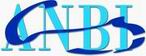 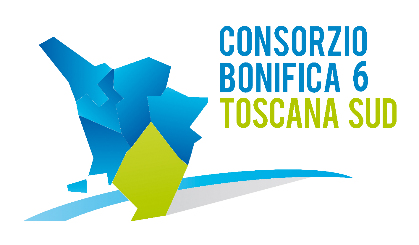 58100 GROSSETOViale Ximenes n. 3 Tel. 0564.22189 Fax 0564.20819  DECRETO DEL PRESIDENTE N. 198 DEL 25 NOVEMBRE 2014L’anno duemilaquattordici il giorno 25 del mese di Novembre alle ore 18.00 presso la sede del Consorzio in Grosseto, viale Ximenes n. 3IL PRESIDENTEVista la Legge Regionale n. 79 del 27.12.2012;Vista la Deliberazione della Assemblea Consortile n. 1, seduta n. 1, del 25.02.2014 che ha eletto Presidente del Consorzio Fabio Bellacchi, Vicepresidente Mauro Ciani e la Deliberazione dell’Assemblea Consortile n.4, seduta n. 4 del 2.10.2014, che ha eletto terzo Membro dell’Ufficio di Presidenza Paolo Montemerani;Preso atto dell’insediamento dell’Ufficio di Presidenza, ai sensi dell’art.17 della L.R. 79/2012;XXXXXXXXXXXXVista la Delibera della R.T. 693 del 04.08.2014 avente per oggetto L.R. 27/12/2012 n. 79 e L.R. 21/3/2000 n. 39 e s.m.i. - Definizione delle competenze di Consorzi di bonifica, Unioni di Comuni ed Amministrazioni provinciali per l'attuazione di interventi di difesa del territorio” con la quale sono individuati gli Enti territoriali competenti per alla presentazione delle domande di aiuto e loro tipologie; Vista la comunicazione della Regione Toscana con la quale si disponeva l'ulteriore attivazione del Fondo di Riserva e contestualmente si invitavano le Amministrazioni interessate alla predisposizione del relativo programma;Visto che gli interventi segnalati ed individuati con le Unioni dei Comuni interessate ricadono nel comprensorio del Consorzio 6 Toscana Sud;Constatato che sulla base di quanto sopra è opportuna la predisposizione di un programma relativo alle indicazioni sino ad oggi fornite dagli Uffici Regionali e che, come da disposizioni ricevute, si devono prevedere opere nei Comuni di cui all'elenco della Delibera Regionale 900/2014 che individua quelli che hanno avuto dissesti idrogeologici;Preso atto che, a seguito dell’incontro con l’Unione dei Comuni dell’Amiata Grossetana, la stessa Unione, secondo le proprie competenze, prendeva a suo carico le seguenti proposte: Preso atto che, a seguito delle segnalazioni ricevute, il Consorzio 6 Toscana Sud predispone il seguente programma di interventi:Preso atto dei pareri del Responsabile del Procedimento e del Direttore Generale sul procedimento tecnico-amministrativo in oggetto;Viste le disposizioni di cui al D.lgs. 163/2006 e ss.mm.ii.;D E C R E T Adi approvare il piano degli interventi di cui alla Misura 226 interventi non produttivi, del PSR Toscana 2007/2013 - annualità 2013 Attivazione Fondo di Riserva, per le opere di seguito indicate :di dare atto che il suddetto piano degli interventi è comprensivo per ogni progetto dei seguenti allegati:Scheda Tecnica Intervento come da Allegato F alle Direttive; Individuazione cartografica (topografica e catastale) relativa alla scheda di progetto;Dichiarazione di Impegno a eseguire a proprie spese la manutenzione dell’intervento durante il periodo di impegno;di dare atto che è stata effettuata una preventiva verifica del programma e degli interventi in esso contenuti e che questi sono da ritenere ammissibili ai fini di quanto stabilito con le Direttive e più in generale dal PSR e di tutti gli atti ad esso collegati ed in particolare che sussiste: la conformità degli interventi proposti con il Programma Forestale Regionale (PFR) e con il Piano Operativo AIB della Regione Toscana;la conformità degli interventi proposti con le norme e gli obiettivi del PSR e delle presenti Direttive e la loro ammissibilità e l’eligibilità delle relative spese;la conformità dell’operazione per la quale è chiesto il sostegno con la normativa comunitaria, nazionale e regionale, in particolare, ove applicabile, in materia di appalti pubblici, di aiuti di Stato e di altre norme obbligatorie previste dalla normativa nazionale o dal programma di sviluppo rurale;la ragionevolezza e congruità delle spese proposte.di dare atto che gli interventi previsti nel Programma rivestono il carattere di pubblica utilità e che il Consorzio 6 Toscana Sud è individuato, ai sensi della D.G.R.T. n.693 del 04.08.2014, Ente competente a presentare progetti a valere sulla disponibilità attuale del Fondo di Riserva;di dare atto che il programma degli interventi dovrà essere presentato alla Regione Toscana entro le ore 13 del 26.11.2014;di dichiarare il presente decreto immediatamente eseguibile, prevedendone la pubblicazione sul sito internet del Consorzio.                                                                                                    IL PRESIDENTE											  (Fabio Bellacchi)COMUNEPROGETTOCOMPETENZA1CASTELL'AZZARAMovimento Franoso e Viabilità Loc Quercia GobbaUNIONE COMUNI 2CASTELL'AZZARARipristino Viabilità CastellonchioUNIONE COMUNIPERIZIADENOMINAZIONE PROGETTO IMPORTO P 031FONDI DI RISERVA PSR 2007-2013 MIS.226 - LAVORI DI RIPRISTINO DI UNA BRIGLIA PASSANTE SUL TORRENTE CAESE ED OPERE COMPLEMENTARI - COMUNE DI SEMPRONIANO. €     134.200,00 P 032FONDO DI RISERVA PSR 2007-2013 MIS.226 - LAVORI DI SISTEMAZIONE DI VERSANTE  MEDIANTE INTERVENTI DI INGEGNERIA NATURALISTICA A MONTE DEL COLLETTORE IN LOC. PETRICCI ED OPERE COMPLEMENTARI - COMUNE DI SEMPRONIANO. €       53.680,00 P 033FONDO DI RISERVA PSR 2007-2013 MIS.226 - LAVORI DI RIPRISTINO DI UNA BRIGLIA PASSANTE SUL TORRENTE ZOLFERATE ED OPERE COMPLEMENTARI IN LOC. MULI- COMUNE DI ROCCALBEGNA. €     161.040,00 P 036FONDO DI RISERVA PSR 2007-2013 MIS.226 - LAVORI DI RIPRISTINO DELLA SEZIONI IDRAULICHE E REALIZZAZIONE DI DIFESE SPONDALI SUL TORRENTE VIVO IN LOC. VAL D'ORCIA- COMUNE DI SEGGIANO. €     316.900,00 PRIORITA MISURACOD. AZIONEAZIONEINTERVENTOIMPORTODESCRIZIONE INTERVENTOPriorità 1FONDO DI RISERVA ANNUALITÀ 2013 MIS 226 b.II.2Ricostituzione di soprassuoli danneggiatiRicostituzione di soprassuoli danneggiati da dissesti idrogeologici – Ripristino di sezioni idrauliche€ 53.680.00PERIZIA N°32 FONDO DI RISERVA PSR 2007-2013 MIS.226 - LAVORI DI SISTEMAZIONE DI VERSANTE  MEDIANTE INTERVENTI DI INGEGNERIA NATURALISTICA A MONTE DEL COLLETTORE IN LOC. PETRICCI ED OPERE COMPLEMENTARI - COMUNE DI SEMPRONIANO.Priorità 2FONDO DI RISERVA ANNUALITÀ 2013 MIS 226 b.II.1Ricostituzione di soprassuoli danneggiatiRicostituzione di soprassuoli danneggiati da dissesti idrogeologici - Recupero e consolidamento di versanti dissestati€ 134.200,00PERIZIA N°31 - FONDI DI RISERVA PSR 2007-2013 MIS.226 - LAVORI DI RIPRISTINO DI UNA BRIGLIA PASSANTE SUL TORRENTE CAESE ED OPERE COMPLEMENTARI - COMUNE DI SEMPRONIANO.Priorità 3FONDO DI RISERVA ANNUALITÀ 2013 MIS 226 b.II.2Ricostituzione di soprassuoli danneggiatiRicostituzione di soprassuoli danneggiati da dissesti idrogeologici – Ripristino viabilità di servizio€ 161.040,00PERIZIA N°33 - FONDO DI RISERVA PSR 2007-2013 MIS.226 - LAVORI DI RIPRISTINO DI UNA BRIGLIA PASSANTE SUL TORRENTE ZOLFERATE ED OPERE COMPLEMENTARI IN LOC. MULI- COMUNE DI ROCCALBEGNA.Priorità 4FONDO DI RISERVA ANNUALITÀ 2013 MIS 226 b.II.2Ricostituzione di soprassuoli danneggiatiRicostituzione di soprassuoli danneggiati da dissesti idrogeologici – Ripristino di sezioni idrauliche€ 316.900,00PERIZIA N°36 - FONDO DI RISERVA PSR 2007-2013 MIS.226 - LAVORI DI RIPRISTINO DELLA SEZIONI IDRAULICHE E REALIZZAZIONE DI DIFESE SPONDALI SUL TORRENTE VIVO IN LOC. VAL D'ORCIA- COMUNE DI SEGGIANO.